РЕШЕНИЕ                                                                                           ЧЕЧИМ27 ноября 2020 год	№ 30-3с. Усть-КоксаО внесении изменений в РешениеСовета депутатов МО «Усть-Коксинский район»«О муниципальном дорожном фонде Муниципального образования«Усть-Коксинский район» РА»от 25.11.2014г. № 12-2.На основании пункта 5 статьи 179.4 Бюджетного кодекса Российской Федерации, в соответствии с Федеральным законом от 06.10.2003 N 131-ФЗ "Об общих принципах организации местного самоуправления в Российской Федерации", руководствуясь Уставом МО «Усть-Коксинский район», Совет депутатов Муниципального образования «Усть-Коксинский район» Республики Алтай,РЕШИЛ:1. В Порядок формирования и использования бюджетных ассигнований муниципального дорожного фонда муниципального образования «Усть-Коксинский район» РА, утвержденный Решением Совета депутатов МО «Усть-Коксинский район» «О муниципальном дорожном фонде Муниципального образования «Усть-Коксинский район» РА» от 25.11.2014г. № 12-2 (далее Порядок) внести следующие изменения:- часть 6 Порядка изложить в новой редакции следующего содержания:«6. Средства дорожного фонда могут быть предусмотрены:-на погашение задолженности по бюджетным кредитам, полученным муниципальным образованием «Усть-Коксинский район» из бюджетов бюджетной системы Российской Федерации на строительство (реконструкцию), капитальный ремонт, ремонт и содержание автомобильных дорог общего пользования, и на осуществление расходов на обслуживание долговых обязательств, связанных с использованием бюджетных кредитов, полученных  на строительство (реконструкцию), капитальный ремонт, ремонт и содержание автомобильных дорог общего пользования;- на уплату лизинговых платежей за приобретенную (приобретаемую) дорожно-эксплуатационную технику и другое имущество, необходимое для содержания и ремонта автомобильных дорог общего пользования местного значения.»2. Настоящее Решение подлежит официальному опубликованию путем его размещения на официальном сайте Муниципального образования «Усть-Коксинский район» Республики Алтай, информация о размещении на официальном сайте настоящего Решения подлежит опубликованию в газете «Уймонские вести».Глава МО «Усть-Коксинский район» РА					О.В. АкимовРоссийская  ФедерацияРеспублика АлтайМуниципальное  образование«Усть-Коксинский район»Совет депутатовМО «Усть-Коксинский район»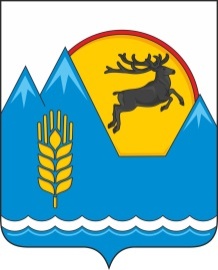 Россия ФедерацияязыАлтай РеспубликаМуниципал тізілмі«Коксуу-Оозы аймак»Депутаттардын аймак Соведи